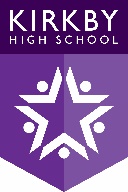 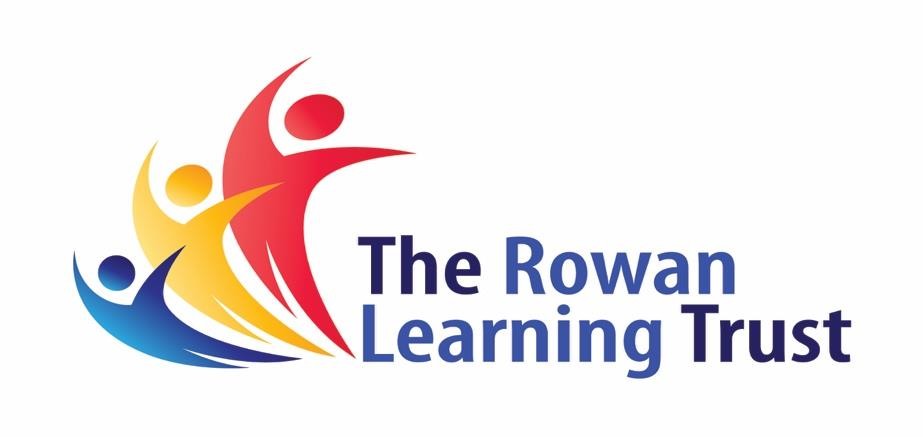 Special Educational Needs and Disability Report and PolicyVALUES AND VISION STATEMENTTo provide, in partnership, a high quality education within a caring environment enabling all individuals to fulfil their full potential effectively.We believe that young people learn their values and attitudes from a wide range of sources, most importantly at home, with school having a vital part to play. Every child has the capacity to learn and has something to offer their community and society at large. This learning takes place both inside and outside the school and we have many partners in educating the children of our community.AIMSThe aims of the SEND Report and Policy cannot be separated from those of the whole school teaching and learning expectations.  Kirkby High School remains committed to a wholly inclusive educational experience in which all students feel valued and have access to a broad, balanced and differentiated curriculum. Every teacher at Kirkby High School is a teacher of students with special needs.All members of staff within the school community have a responsibility to ensure that every student has an equal opportunity to attain their maximum progress in all aspects of the curriculum.These aims ensure that the outcomes of all students with special educational needs are improved by having high aspirations and expectations to ensure they:Achieve their best;Become confident individuals living fulfilling lives Make successful transition into adulthood, whether into employment, further education or trainingTo achieve our aims Kirkby High School will:Identify and provide for students who have special educational needs and additional needs;Work within the guidance provided in the SEND Code of Practice, 2014;Operate a holistic, whole school approach to the management and provision of support for special educational needs;Provide a Special Educational Needs and Disability Coordinator (SENDCO) who will lead the implementation of the SEND Report and Policy and provide support and advice for all staff working with special educational needs students.2. Legislation and guidance This policy and information report is based on the statutory Special Educational Needs and Disability (SEND) Code of Practice and the following legislation:Part 3 of the Children and Families Act 2014, which sets out schools’ responsibilities for pupils with SEN and disabilitiesThe Special Educational Needs and Disability Regulations 2014, which set out schools’ responsibilities for education, health and care (EHC) plans, SEND co-ordinators (SENDCOs) and the SEN information report 3. DefinitionsA pupil has SEND if they have a learning difficulty or disability which calls for special educational provision to be made for them. They have a learning difficulty or disability if they have:A significantly greater difficulty in learning than the majority of others of the same age, or A disability which prevents or hinders them from making use of facilities of a kind generally provided for others of the same age in mainstream schools Special educational provision is educational or training provision that is additional to, or different from, that made generally for other children or young people of the same age by mainstream schools. 4. Roles and responsibilities4.1 The SENDCO and the Inclusion ManagerThe SENDCO is Mrs Jeanette Rigby and the inclusion manager is Mrs Karen Hughes whose responsibilities include:Working with the headteacher and SEND governor to determine the strategic development of the SEND policy and provision in the schoolHaving day-to-day responsibility for the operation of this SEND policy and report and the co-ordination of specific provision made to support individual pupils with SEND, including those who have EHC plansProviding professional guidance to colleagues and work with staff, parents, and other agencies to ensure that pupils with SEND receive appropriate support and high quality teaching Advising on the graduated approach to providing SEND supportAdvising on the deployment of the school’s delegated budget and other resources to meet pupils’ needs effectivelyBeing the point of contact for external agencies, especially the local authority and its support servicesLiaising with potential next providers of education to ensure pupils and their parents are informed about options and a smooth transition is plannedWorking with the headteacher and governing board to ensure that the school meets its responsibilities under the Equality Act 2010 with regard to reasonable adjustments and access arrangementsEnsure the school keeps the records of all pupils with SEND up to date  4.2 The SEN governorThe SEN governor will:Help to raise awareness of SEND issues at governing board meetings Monitor the quality and effectiveness of SEN and disability provision within the school and update the governing board on this Work with the headteacher and SENDCO to determine the strategic development of the SEN policy and provision in the school 4.3 The headteacher The headteacher will:Work with the SENDCO and SEND governor to determine the strategic development of the SEND policy and report and provision in the school Have overall responsibility for the provision and progress of learners with SEN and/or a disability4.4 Class teachersEach class teacher is responsible for:The progress and development of every pupil in their classWorking closely with any teaching assistants or specialist staff to plan and assess the impact of support and interventions and how they can be linked to classroom teaching Working with the SENDCO to review each pupil’s progress and development and decide on any changes to provision Ensuring they follow this SEND policy 5. SEN information report5.1 The kinds of SEN that are provided for Our school currently provides additional and/or different provision for a range of needs, including: Communication and interaction, for example, autistic spectrum disorder, Asperger’s Syndrome, speech and language difficulties Cognition and learning, for example, dyslexia, dyspraxiaSocial, emotional and mental health difficulties, for example, attention deficit hyperactivity disorder (ADHD)Sensory and/or physical needs, for example, visual impairments, hearing impairments, processing difficulties, epilepsy  Moderate/severe/profound and multiple learning difficulties5.2 Identifying pupils with SEN and assessing their needs We will assess each pupil’s current skills and levels of attainment on entry, which will build on previous settings and Key Stages, where appropriate. Class teachers will make regular assessments of progress for all pupils and identify those whose progress:Is significantly slower than that of their peers starting from the same baselineFails to match or better the child’s previous rate of progressFails to close the attainment gap between the child and their peersWidens the attainment gap This may include progress in areas other than attainment, for example, social needs. Slow progress and low attainment will not automatically mean a pupil is recorded as having SEN.  When deciding whether special educational provision is required, we will start with the desired outcomes, including the expected progress and attainment, and the views and the wishes of the pupil and their parents. We will use this to determine the support that is needed and whether we can provide it by adapting our core offer, or whether something different or additional is needed. 5.3 Consulting and involving pupils and parents We will have an early discussion with the pupil and their parents when identifying whether they need special educational provision. These conversations will make sure that:Everyone develops a good understanding of the pupil’s areas of strength and difficultyWe take into account the parents’ concernsEveryone understands the agreed outcomes sought for the childEveryone is clear on what the next steps areWe will formally notify parents when it is decided that a pupil will receive SEND support. 5.4 Assessing and reviewing pupils' progress towards outcomesWe will follow the graduated approach and the four-part cycle of assess, plan, do, review.  The class or subject teacher will work with the SENDCO to carry out a clear analysis   of the pupil’s needs. This will draw on:The teacher’s assessment and experience of the pupilTheir previous progress and attainment and behaviour Other teachers’ assessments, where relevantThe individual’s development in comparison to their peers and national dataThe views and experience of parentsThe pupil’s own viewsAdvice from external support services, if relevant The assessment will be reviewed regularly. All teachers and support staff who work with the pupil will be made aware of their needs, the outcomes sought, the support provided, and any teaching strategies or approaches that are required. We will regularly review the effectiveness of the support and interventions and their impact on the pupil’s progress. 5.5 Supporting pupils moving between phases and preparing for adulthoodWe will share information with the school, college, or other setting the pupil is moving to. We will agree with parents and pupils which information will be shared as part of this.5.6 Our approach to teaching pupils with SENTeachers are responsible and accountable for the progress and development of all the pupils in their class. High quality teaching is our first step in responding to pupils who have SEN. This will be differentiated for individual pupils. We will also provide the following interventions: Literacy interventionNumeracy interventionSEMH support5.7 Adaptations to the curriculum and learning environment We make the following adaptations to ensure all pupils’ needs are met:Differentiating our curriculum to ensure all pupils are able to access it, for example, by grouping, 1:1 work, teaching style, content of the lesson, etc. Adapting our resources and staffing Using recommended aids, such as laptops, coloured overlays, visual timetables, larger font, etc. Differentiating our teaching, for example, giving longer processing times, pre-teaching of key vocabulary, reading instructions aloud, etc. 5.8 Additional support for learning We have a number of skilled trained teaching assistants who are trained to deliver interventions such as literacy and numeracy. Teaching assistants will support students on a 1:1 basis where appropriate and in small groups to encourage social interaction and promote independent learning We work with the following agencies to provide support for pupils with SEN:Special Educational Needs and Disability Service          0151 443 5136 https://www.knowsleyinfo.co.uk/content/sendiass CAMHS                                                                            0151 489 6137Speech and Language Team                                          0151 244 43875.9 Expertise and training of staff The Head of Inclusion is allocated a faculty capitation each financial year.	Curriculum departments are responsible, through their own capitation allowances, for providing differentiated resources and materials where relevant and appropriate for students with additional needs.	In order to maintain and develop the quality of teaching and provision to respond to the strengths and needs of all students, all members of staff receive regular access to training and development.The Inclusion Faculty consists of highly qualified, experienced and committed staff.  We have high expectations and encourage, nurture, and provide consistency and continuity in the support which is appropriate to students needs.Kirkby High School has access to “leading edge training activities of the highest order.”    Hawkley Hall High School is a National Teaching School and offers training to teachers and teaching assistants, for example, Outstanding Teacher Programme, Middle Leaders Development Programme, Inspiring Teacher Programme and the Outstanding Teaching Assistant Programme and Aspirant Leaders.SEND training is provided to all staff regularly for specific educational needs.  Training is timetabled termly which includes an extensive programme for SEND approaches, strategies, differentiation, behaviour management and identification of specific SEND difficulties.5.11 Evaluating the effectiveness of SEN provision We evaluate the effectiveness of provision for pupils with SEN by:Reviewing pupils’ individual progress towards their goals each termReviewing the impact of interventions every half termUsing pupil questionnairesMonitoring by the SENDCO Power Bi to monitor progress in subjectsHolding annual reviews for students with statements of SEN or EHC plans 5.12 Enabling pupils with SEN to engage in activities available to those in the school who do not have SENIndividual and group support at unsupervised times is available for students that require support. During break time and lunchtime there are many supervised clubs for students to attend. The vast majority of curriculum areas have extra-curricular activities on offer and there is an extensive range of opportunities outside of normal curriculum hours such as competitive team clubs, educational visits and residential holidays.The inclusion faculty has clubs available before, during and after school for students to attend. These clubs will offer support for homework and revision, social skills and sports. If any student requires support to attend extra-curricular activities this will be available. We readily encourage students with special educational needs to participate in extra-curricular clubs.Teachers, Keyworkers and support staff are on duty at break and at lunchtime to provide support for students to encourage interaction with peers within the school environment, while encouraging independence.5.13 Support for improving emotional and social developmentWe provide support for pupils to improve their emotional and social development in the following ways:Encourage friendship groups and clubsAccess to well-being support workerAccess to school counsellorCrisis drop in (before school, lunchtime and after school)Calm room support5.14 Working with other agencies The inclusion faculty will have weekly input with pastoral staff to discuss needs of students and this discussion, dependent on needs of the student may give reason to refer from a number of agencies that the school would use to support the student.These may include:  School nurseCAMHSKoothFamily FirstButterfliesRASCAGrow, live, changeChanging Lives5.15 Complaints about SEN provision It is hoped that the school's openness provides an effective channel for expressions of concern, and that these will initially be addressed to the Head of Inclusion.  Parents who wish to take any matter further may follow the school's policy on complaints procedure following the link http://kirkbyhighschool.net/wp-content/uploads/2014/07/Complaints-Procedure-June-2016.docx 5.16 Contact details of support services for parents of pupils with SENNational Autistic Society                                                   www.autism.org.ukCAMHS                                                                           0151 489 6137Speech and Language Team                                         0151 244 4387National Autistic Society                                                 0808 800 4104ADHD                                                                               www.livingwithadhd.co.ukBritish Dyslexia Association                                            0333 405 4567Dyspraxia Foundation                                                     01462 455 0165.17 Contact details for raising concernsIf you have any questions or concerns, please contact Mrs J Rigby, assistant Head and SENDCo on 0151 477 87105.18 The local authority local offerKirkby High School will annually update this document on their website, describing information about the provision available for students with SEND, which should be read in conjunction with the Knowsley Local Offer. https://www.knowsleyinfo.co.uk/categories/knowsley-local-offer-send  Links are available at https://www.knowsleyinfo.co.uk/content/what-send-local-offer  outlining other agencies to support families and students. 6. Links with other policies and documentsThis policy links to our policies on: Accessibility plan BehaviourEquality information and objectives Supporting pupils with medical conditionsApproved by:[Name]Date:  [Date]Last reviewed on:24th October 201824th October 2018Next review due by:24th October 201924th October 2019